     МУНИЦИПАЛЬНОЕ ОБРАЗОВАНИЕ «КУРУМКАНСКИЙ РАЙОН»АДМИНИСТРАЦИЯ СЕЛЬСКОГО ПОСЕЛЕНИЯ «АРЗГУН»671635, Бурятия, Курумканский район,с.Арзгун, ул.генерала Цыденова,2 тел.8(30149) 92-1-57ТОГТООЛПОСТАНОВЛЕНИЕот «23» апреля  2021 года                                                                            № 07«О перезакладке книг похозяйственногоучета личных подсобных хозяйств на период с 2021 по 2025 годы»        На основании статьи 8 Федерального закона от 07.07.2003 № 112-ФЗ «О личном подсобном хозяйстве», приказа Министерства сельского хозяйства Российской Федерации от 11.10.2010 № 345 «Об утверждении формы и порядка ведения похозяйственных книг органами местного самоуправления поселений», в связи с истечением пятилетнего периода 2016 – 2020 годов закладки похозяйственных книг по сельскому поселению «Арзгун» Курумканского района Республики Бурятия и в целях учета личных подсобных хозяйств на территории поселения        ПОСТАНОВЛЯЮ:Произвести перезакладку похозяйственных книг учета личных подсобных хозяйств на период с 2021 – 2025 годы;Утвердить список похозяйственных книг учета личных подсобных хозяйств на период с 2021 по 2025 годы (приложение № 1);Ответственность за организацию работ по перезакладке похозяйственных книг учета личных подсобных хозяйств, их ведение и сохранность возложить на специалиста по работе с населением 1 разряда Хонхушкину Баярму Цыбиковну:Контроль за исполнением настоящего постановления оставляю за собой.Настоящее постановление вступает в силу со дня подписания. 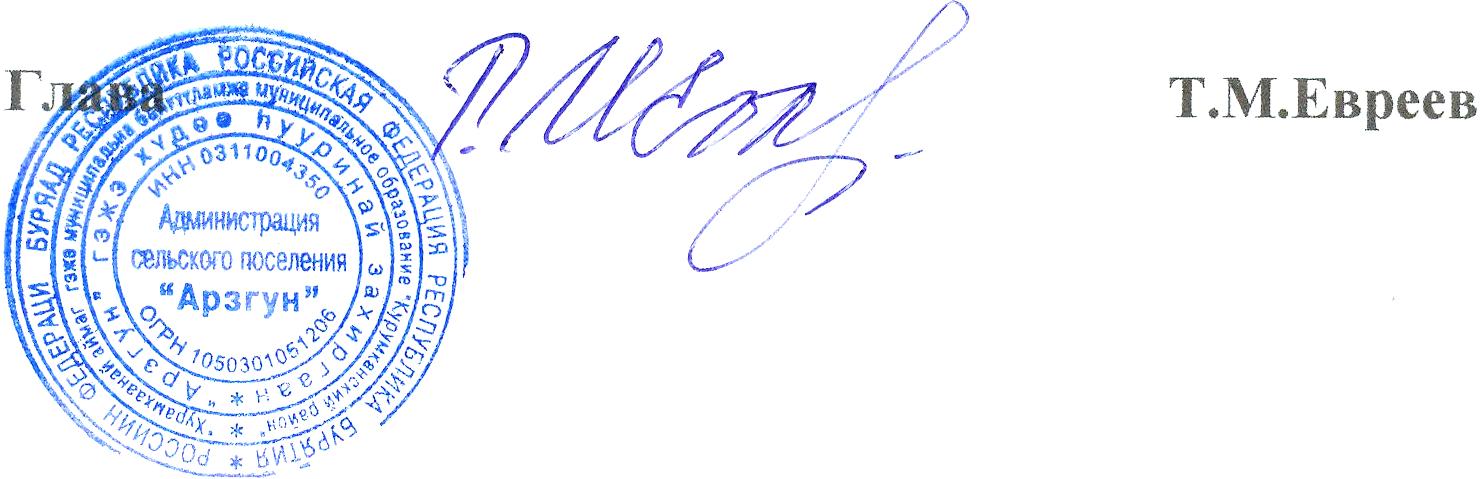 Приложение № 1к постановлению                                                                                       администрации  сельского                                                                                 поселения «Арзгун»                                                                                от  23.04.2021г. № 07Список похозяйственных книг учета личных подсобных хозяйств на период с 2021 по 2025 годы№ п/п№ книгиКоличество листовФорматНаименование населенного пункта, улиц1Книга № 1200А-4у.Арзгун, улицы Советская, Буянтуева, бр.Очировых, Новая, Базарона, Терешковой, дома.1,2,3,4,5/1,6/2,7/1, 7/2, 9, 14/12Книга № 2200А-4у.Арзгун, улица Терешковой, дома 14/2,16/1,16/2, 18/1, 18/2, 20,12; улицы генерала Цыденова, Садовая, Кирова, Гагарина, 40 лет Победы, Трудовая3Книга № 3200А-4у.Арзгун, улицы Набережная, Комсомольская; улусы Тунген, Гарга, Угнасай; заимки Дашти, Ольтриг, Аматхан, Жанай – Нуга, Стрижка, Байдын – Нуга, Санага, Галзут – Нуга, Шилбенга, Могжон